Ontario Typhoid Fever Investigation Tool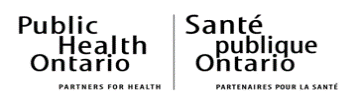 If you have any comments or feedback regarding this Investigation Tool, please email us at ezvbd@oahpp.ca. Legendfor interview with case        ♦ System-Mandatory     Required               Personal Health InformationCover Sheet                                                                                          Note that this page can be autogenerated in iPHISCover Sheet                                                                                          Note that this page can be autogenerated in iPHISCover Sheet                                                                                          Note that this page can be autogenerated in iPHISDate Printed:  Bring Forward Date:  iPHIS Client ID #: 	♦ Gender: ______________ ♦ Age: ________________________♦ Investigator: 	♦ DOB: __________________________________________♦ Branch Office: 	Address: ______________________________________________♦ Reported Date: Diagnosing Health Unit: 	Tel. 1:  ________________________________________________♦ Disease: TYPHOID FEVER	Type:  Home     Mobile     Work     ♦ Is this an outbreak associated case?	            Other, please specify: _____________________________  Yes, OB #  No, link to OB # 0000-2005-050 in iPHISIs the client in a high-risk occupation/ environment?    Yes, specify:                                               No        ♦ Client Name: Alias:         ♦ Client Name: Alias: Date Printed:  Bring Forward Date:  iPHIS Client ID #: 	♦ Gender: ______________ ♦ Age: ________________________♦ Investigator: 	♦ DOB: __________________________________________♦ Branch Office: 	Address: ______________________________________________♦ Reported Date: Diagnosing Health Unit: 	Tel. 1:  ________________________________________________♦ Disease: TYPHOID FEVER	Type:  Home     Mobile     Work     ♦ Is this an outbreak associated case?	            Other, please specify: _____________________________  Yes, OB #  No, link to OB # 0000-2005-050 in iPHISIs the client in a high-risk occupation/ environment?    Yes, specify:                                               No        ♦ Gender:          ♦ Age: Date Printed:  Bring Forward Date:  iPHIS Client ID #: 	♦ Gender: ______________ ♦ Age: ________________________♦ Investigator: 	♦ DOB: __________________________________________♦ Branch Office: 	Address: ______________________________________________♦ Reported Date: Diagnosing Health Unit: 	Tel. 1:  ________________________________________________♦ Disease: TYPHOID FEVER	Type:  Home     Mobile     Work     ♦ Is this an outbreak associated case?	            Other, please specify: _____________________________  Yes, OB #  No, link to OB # 0000-2005-050 in iPHISIs the client in a high-risk occupation/ environment?    Yes, specify:                                               No        ♦ DOB:          Address:          Tel. 1: Type:     Home     Mobile     Work              Tel. 2: Type:     Home     Mobile     Work              Email 1:          Email 2:         ♦ DOB:          Address:          Tel. 1: Type:     Home     Mobile     Work              Tel. 2: Type:     Home     Mobile     Work              Email 1:          Email 2: Is the client homeless?      Yes       No       New Address: ♦ Language: Translation required?     Yes       NoProxy respondent       Name:   Parent/Guardian    Spouse/Partner     Other ♦ Physician’s Name: ♦ Role:      Attending Physician      Family Physician                   Specialist                         Walk-In Physician                   Other                               UnknownOPTIONALAdditional Physician’s Name: Address:  Tel:  Fax: Role: ♦ Physician’s Name: ♦ Role:      Attending Physician      Family Physician                   Specialist                         Walk-In Physician                   Other                               UnknownOPTIONALAdditional Physician’s Name: Address:  Tel:  Fax: Role: Verification of Client’s Identity & Notice of CollectionClient’s identity verified?     Yes, specify:    DOB       Postal Code       Physician                                                         No       Notice of CollectionPlease consult with local privacy and legal counsel about PHU-specific Notice of Collection requirements under PHIPA s. 16. Insert Notice of Collection, as necessary.Record of FileRecord of FileRecord of FileRecord of FileRecord of FileRecord of File♦ Responsible Health UnitDate♦ Investigator’s NameInvestigator’s SignatureInvestigator’s InitialsDesignationInvestigation Start Date PHI     PHN Other Assignment Date PHI     PHN Other Call Log Details Call Log Details Call Log Details Call Log Details Call Log Details Call Log Details Call Log Details Call Log Details DateStart TimeType of CallCall To/FromCall To/FromOutcome(contact made, v/m, text, email, no answer, etc.)Investigator’s initialsCall 1 Outgoing IncomingCall 2 Outgoing IncomingCall 3 Outgoing IncomingCall 4 Outgoing IncomingCall 5 Outgoing IncomingCall 6 Outgoing IncomingDate letter sent:  Date letter sent:  Date letter sent:  Date letter sent:  Date letter sent:  Date letter sent:  Date letter sent:  Date letter sent:  Case DetailsCase DetailsCase DetailsCase DetailsCase DetailsCase DetailsCase DetailsCase DetailsCase DetailsCase DetailsCase DetailsCase DetailsCase DetailsCase DetailsCase DetailsCase DetailsCase DetailsCase Details♦ Aetiologic Agent♦ Aetiologic Agent   S. Typhi   S. Typhi   S. Typhi   S. Typhi   S. Typhi   S. Typhi   S. Typhi   S. Typhi   S. Typhi   S. Typhi   S. Typhi   S. Typhi   S. Typhi   S. Typhi   S. Typhi   S. TyphiSubtypeSubtypeFurther DifferentiationFurther DifferentiationFurther DifferentiationFurther Differentiation♦ Classification♦ Classification Confirmed   Probable   Does Not Meet Definition                          Confirmed   Probable   Does Not Meet Definition                          Confirmed   Probable   Does Not Meet Definition                          Confirmed   Probable   Does Not Meet Definition                          Confirmed   Probable   Does Not Meet Definition                          Confirmed   Probable   Does Not Meet Definition                          Confirmed   Probable   Does Not Meet Definition                          Confirmed   Probable   Does Not Meet Definition                          Confirmed   Probable   Does Not Meet Definition                          Confirmed   Probable   Does Not Meet Definition                          Confirmed   Probable   Does Not Meet Definition                          Confirmed   Probable   Does Not Meet Definition                         ♦ Classification Date ♦ Classification Date ♦ Outbreak Case Classification♦ Outbreak Case Classification Confirmed   Probable  Does Not Meet Definition                          Confirmed   Probable  Does Not Meet Definition                          Confirmed   Probable  Does Not Meet Definition                          Confirmed   Probable  Does Not Meet Definition                          Confirmed   Probable  Does Not Meet Definition                          Confirmed   Probable  Does Not Meet Definition                          Confirmed   Probable  Does Not Meet Definition                          Confirmed   Probable  Does Not Meet Definition                          Confirmed   Probable  Does Not Meet Definition                          Confirmed   Probable  Does Not Meet Definition                          Confirmed   Probable  Does Not Meet Definition                          Confirmed   Probable  Does Not Meet Definition                         ♦ Outbreak Classification Date♦ Outbreak Classification Date♦ Disposition♦ Disposition Complete                    Closed- Duplicate-Do Not Use       Entered In Error                      Lost to Follow Up       Does Not Meet Definition     Untraceable                                        Complete                    Closed- Duplicate-Do Not Use       Entered In Error                      Lost to Follow Up       Does Not Meet Definition     Untraceable                                        Complete                    Closed- Duplicate-Do Not Use       Entered In Error                      Lost to Follow Up       Does Not Meet Definition     Untraceable                                        Complete                    Closed- Duplicate-Do Not Use       Entered In Error                      Lost to Follow Up       Does Not Meet Definition     Untraceable                                        Complete                    Closed- Duplicate-Do Not Use       Entered In Error                      Lost to Follow Up       Does Not Meet Definition     Untraceable                                        Complete                    Closed- Duplicate-Do Not Use       Entered In Error                      Lost to Follow Up       Does Not Meet Definition     Untraceable                                        Complete                    Closed- Duplicate-Do Not Use       Entered In Error                      Lost to Follow Up       Does Not Meet Definition     Untraceable                                        Complete                    Closed- Duplicate-Do Not Use       Entered In Error                      Lost to Follow Up       Does Not Meet Definition     Untraceable                                        Complete                    Closed- Duplicate-Do Not Use       Entered In Error                      Lost to Follow Up       Does Not Meet Definition     Untraceable                                        Complete                    Closed- Duplicate-Do Not Use       Entered In Error                      Lost to Follow Up       Does Not Meet Definition     Untraceable                                        Complete                    Closed- Duplicate-Do Not Use       Entered In Error                      Lost to Follow Up       Does Not Meet Definition     Untraceable                                        Complete                    Closed- Duplicate-Do Not Use       Entered In Error                      Lost to Follow Up       Does Not Meet Definition     Untraceable                                       ♦ Disposition Date ♦ Disposition Date ♦ Status♦ Status Closed                                                            Closed                                                            Closed                                                            Closed                                                            Closed                                                            Closed                                                            Closed                                                           ♦ Status Date♦ Status Date♦ Status♦ Status Open (re-opened)                 Open (re-opened)                 Open (re-opened)                 Open (re-opened)                 Open (re-opened)                 Open (re-opened)                 Open (re-opened)                ♦ Status Date♦ Status Date♦ Status♦ Status Closed                                                           Closed                                                           Closed                                                           Closed                                                           Closed                                                           Closed                                                           Closed                                                          ♦ Status Date♦ Status Date♦ Priority♦ Priority High High High High High Medium                       Low Medium                       Low Medium                       Low Medium                       Low Medium                       Low Medium                       Low                           (At health unit’s discretion)                           (At health unit’s discretion)                           (At health unit’s discretion)                           (At health unit’s discretion)                           (At health unit’s discretion)SymptomsSymptomsSymptomsSymptomsSymptomsSymptomsSymptomsSymptomsSymptomsSymptomsSymptomsSymptomsSymptomsSymptomsSymptomsSymptomsSymptomsIncubation period can range from 3 to more than 60 days, usually 8-14 days.  Communicability can be as long as the bacilli appear in the excreta. 2-5% of cases become chronic carriers. Chronic carriers may secrete the bacteria for years, often without being ill.Incubation period can range from 3 to more than 60 days, usually 8-14 days.  Communicability can be as long as the bacilli appear in the excreta. 2-5% of cases become chronic carriers. Chronic carriers may secrete the bacteria for years, often without being ill.Incubation period can range from 3 to more than 60 days, usually 8-14 days.  Communicability can be as long as the bacilli appear in the excreta. 2-5% of cases become chronic carriers. Chronic carriers may secrete the bacteria for years, often without being ill.Incubation period can range from 3 to more than 60 days, usually 8-14 days.  Communicability can be as long as the bacilli appear in the excreta. 2-5% of cases become chronic carriers. Chronic carriers may secrete the bacteria for years, often without being ill.Incubation period can range from 3 to more than 60 days, usually 8-14 days.  Communicability can be as long as the bacilli appear in the excreta. 2-5% of cases become chronic carriers. Chronic carriers may secrete the bacteria for years, often without being ill.Incubation period can range from 3 to more than 60 days, usually 8-14 days.  Communicability can be as long as the bacilli appear in the excreta. 2-5% of cases become chronic carriers. Chronic carriers may secrete the bacteria for years, often without being ill.Incubation period can range from 3 to more than 60 days, usually 8-14 days.  Communicability can be as long as the bacilli appear in the excreta. 2-5% of cases become chronic carriers. Chronic carriers may secrete the bacteria for years, often without being ill.Incubation period can range from 3 to more than 60 days, usually 8-14 days.  Communicability can be as long as the bacilli appear in the excreta. 2-5% of cases become chronic carriers. Chronic carriers may secrete the bacteria for years, often without being ill.Incubation period can range from 3 to more than 60 days, usually 8-14 days.  Communicability can be as long as the bacilli appear in the excreta. 2-5% of cases become chronic carriers. Chronic carriers may secrete the bacteria for years, often without being ill.Incubation period can range from 3 to more than 60 days, usually 8-14 days.  Communicability can be as long as the bacilli appear in the excreta. 2-5% of cases become chronic carriers. Chronic carriers may secrete the bacteria for years, often without being ill.Incubation period can range from 3 to more than 60 days, usually 8-14 days.  Communicability can be as long as the bacilli appear in the excreta. 2-5% of cases become chronic carriers. Chronic carriers may secrete the bacteria for years, often without being ill.Incubation period can range from 3 to more than 60 days, usually 8-14 days.  Communicability can be as long as the bacilli appear in the excreta. 2-5% of cases become chronic carriers. Chronic carriers may secrete the bacteria for years, often without being ill.Incubation period can range from 3 to more than 60 days, usually 8-14 days.  Communicability can be as long as the bacilli appear in the excreta. 2-5% of cases become chronic carriers. Chronic carriers may secrete the bacteria for years, often without being ill.Incubation period can range from 3 to more than 60 days, usually 8-14 days.  Communicability can be as long as the bacilli appear in the excreta. 2-5% of cases become chronic carriers. Chronic carriers may secrete the bacteria for years, often without being ill.Incubation period can range from 3 to more than 60 days, usually 8-14 days.  Communicability can be as long as the bacilli appear in the excreta. 2-5% of cases become chronic carriers. Chronic carriers may secrete the bacteria for years, often without being ill.Incubation period can range from 3 to more than 60 days, usually 8-14 days.  Communicability can be as long as the bacilli appear in the excreta. 2-5% of cases become chronic carriers. Chronic carriers may secrete the bacteria for years, often without being ill.Incubation period can range from 3 to more than 60 days, usually 8-14 days.  Communicability can be as long as the bacilli appear in the excreta. 2-5% of cases become chronic carriers. Chronic carriers may secrete the bacteria for years, often without being ill.Specimen collection date:   Specimen collection date:   Specimen collection date:   Specimen collection date:   Specimen collection date:   Specimen collection date:   Specimen collection date:   Specimen collection date:   Specimen collection date:   Specimen collection date:   Specimen collection date:   Specimen collection date:   Specimen collection date:   Specimen collection date:   Specimen collection date:   Specimen collection date:   Specimen collection date:   ♦ SymptomEnsure that symptoms in bold font are asked♦ Response ♦ Response ♦ Response ♦ Response ♦ Response ♦ Response ♦ Response ♦ Response ♦ Response ♦ Response  Use as Onset(choose one) Onset DateYYYY-MM-DD Onset DateYYYY-MM-DD Onset DateYYYY-MM-DDOnset Time24-HR ClockHH:MM(discretionary) Recovery DateYYYY-MM-DD(one date is sufficient)♦ SymptomEnsure that symptoms in bold font are askedYesYesNoDon’t KnowNot AskedNot AskedNot AskedRefusedRefusedRefused Use as Onset(choose one) Onset DateYYYY-MM-DD Onset DateYYYY-MM-DD Onset DateYYYY-MM-DDOnset Time24-HR ClockHH:MM(discretionary) Recovery DateYYYY-MM-DD(one date is sufficient)AsymptomaticEnter zero (0) for the duration days. DO NOT enter an Onset Date and DO NOT check the ‘Use as Onset’ boxEnter zero (0) for the duration days. DO NOT enter an Onset Date and DO NOT check the ‘Use as Onset’ boxEnter zero (0) for the duration days. DO NOT enter an Onset Date and DO NOT check the ‘Use as Onset’ boxEnter zero (0) for the duration days. DO NOT enter an Onset Date and DO NOT check the ‘Use as Onset’ boxEnter zero (0) for the duration days. DO NOT enter an Onset Date and DO NOT check the ‘Use as Onset’ boxEnter zero (0) for the duration days. DO NOT enter an Onset Date and DO NOT check the ‘Use as Onset’ boxEnter zero (0) for the duration days. DO NOT enter an Onset Date and DO NOT check the ‘Use as Onset’ boxEnter zero (0) for the duration days. DO NOT enter an Onset Date and DO NOT check the ‘Use as Onset’ boxEnter zero (0) for the duration days. DO NOT enter an Onset Date and DO NOT check the ‘Use as Onset’ boxEnter zero (0) for the duration days. DO NOT enter an Onset Date and DO NOT check the ‘Use as Onset’ boxEnter zero (0) for the duration days. DO NOT enter an Onset Date and DO NOT check the ‘Use as Onset’ boxEnter zero (0) for the duration days. DO NOT enter an Onset Date and DO NOT check the ‘Use as Onset’ boxEnter zero (0) for the duration days. DO NOT enter an Onset Date and DO NOT check the ‘Use as Onset’ boxAbdominal PainAnorexiaConstipationCough, not productiveDiarrheaFever HeadacheMalaise Rash, Rose SpotsOther, specify Note: This list is not comprehensive. There are additional symptoms listed in iPHIS.Note: This list is not comprehensive. There are additional symptoms listed in iPHIS.Note: This list is not comprehensive. There are additional symptoms listed in iPHIS.Note: This list is not comprehensive. There are additional symptoms listed in iPHIS.Note: This list is not comprehensive. There are additional symptoms listed in iPHIS.Note: This list is not comprehensive. There are additional symptoms listed in iPHIS.Note: This list is not comprehensive. There are additional symptoms listed in iPHIS.Note: This list is not comprehensive. There are additional symptoms listed in iPHIS.Note: This list is not comprehensive. There are additional symptoms listed in iPHIS.Note: This list is not comprehensive. There are additional symptoms listed in iPHIS.Note: This list is not comprehensive. There are additional symptoms listed in iPHIS.Note: This list is not comprehensive. There are additional symptoms listed in iPHIS.Note: This list is not comprehensive. There are additional symptoms listed in iPHIS.Note: This list is not comprehensive. There are additional symptoms listed in iPHIS.Note: This list is not comprehensive. There are additional symptoms listed in iPHIS.Note: This list is not comprehensive. There are additional symptoms listed in iPHIS.Note: This list is not comprehensive. There are additional symptoms listed in iPHIS.Note: This list is not comprehensive. There are additional symptoms listed in iPHIS.♦ Complications  None                       Other                       UnknownIncubation PeriodEnter onset date and time, using this as day 0, then count back to determine the incubation period.           - 60 days                                                                  - 3 days                                                                            onset                                                             Medical Risk Factors Response Response Response ResponseDetailsiPHIS character limit: 50Medical Risk FactorsYesNoUnknownNot askedDetailsiPHIS character limit: 50Immunocompromised (specify) (e.g., by medication or by disease such as cancer, diabetes, etc.)Unimmunized (against Typhoid Fever)Other (specify)(e.g., use of antacid, surgery, etc.)Unknown→ For iPHIS data entry – check Yes for Unknown if all other Medical Risk Factors are No or Unknown.→ For iPHIS data entry – check Yes for Unknown if all other Medical Risk Factors are No or Unknown.→ For iPHIS data entry – check Yes for Unknown if all other Medical Risk Factors are No or Unknown.Hospitalization & Treatment                                                                     Mandatory in iPHIS only if admitted to hospitalHospitalization & Treatment                                                                     Mandatory in iPHIS only if admitted to hospitalHospitalization & Treatment                                                                     Mandatory in iPHIS only if admitted to hospitalHospitalization & Treatment                                                                     Mandatory in iPHIS only if admitted to hospitalHospitalization & Treatment                                                                     Mandatory in iPHIS only if admitted to hospitalHospitalization & Treatment                                                                     Mandatory in iPHIS only if admitted to hospitalHospitalization & Treatment                                                                     Mandatory in iPHIS only if admitted to hospitalHospitalization & Treatment                                                                     Mandatory in iPHIS only if admitted to hospitalDid you go to an emergency room?        Did you go to an emergency room?         Yes     No           Yes     No           Yes     No          If yes, Name of hospital:  Date(s):  If yes, Name of hospital:  Date(s):  If yes, Name of hospital:  Date(s):  ♦ Were you admitted to hospital as a result of your illness (not including stay in the emergency room)?♦ Were you admitted to hospital as a result of your illness (not including stay in the emergency room)? Yes    No                            Don’t recall     Yes    No                            Don’t recall     Yes    No                            Don’t recall    If yes, Name of hospital:                             ♦ Date of admission:     Date of discharge:    Unknown discharge dateIf yes, Name of hospital:                             ♦ Date of admission:     Date of discharge:    Unknown discharge dateIf yes, Name of hospital:                             ♦ Date of admission:     Date of discharge:    Unknown discharge date→ For iPHIS data entry – if the case is hospitalized enter information under Interventions. → For iPHIS data entry – if the case is hospitalized enter information under Interventions. → For iPHIS data entry – if the case is hospitalized enter information under Interventions. → For iPHIS data entry – if the case is hospitalized enter information under Interventions. → For iPHIS data entry – if the case is hospitalized enter information under Interventions. → For iPHIS data entry – if the case is hospitalized enter information under Interventions. → For iPHIS data entry – if the case is hospitalized enter information under Interventions. → For iPHIS data entry – if the case is hospitalized enter information under Interventions. Were you prescribed antibiotics or medication for your illness?  Were you prescribed antibiotics or medication for your illness?   Yes    No Don’t recall    Yes    No Don’t recall    Yes    No Don’t recall   If yes, Medication:                        Start date:                             End date:                              Route of administration:               Dosage:                If yes, Medication:                        Start date:                             End date:                              Route of administration:               Dosage:                If yes, Medication:                        Start date:                             End date:                              Route of administration:               Dosage:                Did you take over-the-counter medication?   Did you take over-the-counter medication?    Yes    No Don’t recall    Yes    No Don’t recall    Yes    No Don’t recall   Treatment information can be entered in iPHIS under Cases > Case > Rx/Treatments>Treatment as per current iPHIS User GuideTreatment information can be entered in iPHIS under Cases > Case > Rx/Treatments>Treatment as per current iPHIS User GuideTreatment information can be entered in iPHIS under Cases > Case > Rx/Treatments>Treatment as per current iPHIS User GuideTreatment information can be entered in iPHIS under Cases > Case > Rx/Treatments>Treatment as per current iPHIS User GuideTreatment information can be entered in iPHIS under Cases > Case > Rx/Treatments>Treatment as per current iPHIS User GuideTreatment information can be entered in iPHIS under Cases > Case > Rx/Treatments>Treatment as per current iPHIS User GuideTreatment information can be entered in iPHIS under Cases > Case > Rx/Treatments>Treatment as per current iPHIS User GuideTreatment information can be entered in iPHIS under Cases > Case > Rx/Treatments>Treatment as per current iPHIS User GuideDate of Onset, Age and Gender                   Complete this section if submission of pages 5-7 and 12-13 to Public Health Ontario is requiredDate of Onset, Age and Gender                   Complete this section if submission of pages 5-7 and 12-13 to Public Health Ontario is requiredDate of Onset, Age and Gender                   Complete this section if submission of pages 5-7 and 12-13 to Public Health Ontario is requiredDate of Onset, Age and Gender                   Complete this section if submission of pages 5-7 and 12-13 to Public Health Ontario is requiredDate of Onset, Age and Gender                   Complete this section if submission of pages 5-7 and 12-13 to Public Health Ontario is requiredDate of Onset, Age and Gender                   Complete this section if submission of pages 5-7 and 12-13 to Public Health Ontario is requiredDate of Onset, Age and Gender                   Complete this section if submission of pages 5-7 and 12-13 to Public Health Ontario is requiredDate of Onset, Age and Gender                   Complete this section if submission of pages 5-7 and 12-13 to Public Health Ontario is requiredDate of Onset:Age:Gender:Preliminary Questions ResponseResponseResponseDetailsPreliminary Questions YesNoUnsureDetailsDo you have any idea how you became sick?Were you on any specific diet(s) in the 3-60 days prior to the onset of your illness (e.g., vegetarian, vegan, gluten-free, kosher, halal, etc.)?Chronic carriers can harbor the S. Typhi bacteria unknowingly for extended periods of time, often years and without being ill.Have you had contact with anyone who is a known Typhoid Fever carrier?Did you attend any special functions such as weddings, parties, showers, family gatherings or group meals in the 3-60 days prior to the onset of your illness?Behavioural Social Risk Factors in the 3-60 days prior to onset of illnessTravelBehavioural Social Risk Factors in the 3-60 days prior to onset of illnessTravel Response Response Response ResponseDetailsiPHIS character limit: 50Behavioural Social Risk Factors in the 3-60 days prior to onset of illnessTravelBehavioural Social Risk Factors in the 3-60 days prior to onset of illnessTravelYesNoUnknownNot askedDetailsiPHIS character limit: 50 Travel outside province in the 3-60 days prior to illness  (specify) Travel outside province in the 3-60 days prior to illness  (specify)Within Canada  From:        To:  Where:  Outside of Canada  From:        To:  Where:  Hotel/Resort:  Attention! If the case travelled during the entire incubation period, you can skip the remainder of the behavioural social risk factor section and go to the High Risk Occupation/High Risk Environment section on page 7.  If the case travelled for part of their incubation period, please collect information for the behavioural social risk factors acquired in Canada.Attention! If the case travelled during the entire incubation period, you can skip the remainder of the behavioural social risk factor section and go to the High Risk Occupation/High Risk Environment section on page 7.  If the case travelled for part of their incubation period, please collect information for the behavioural social risk factors acquired in Canada.Attention! If the case travelled during the entire incubation period, you can skip the remainder of the behavioural social risk factor section and go to the High Risk Occupation/High Risk Environment section on page 7.  If the case travelled for part of their incubation period, please collect information for the behavioural social risk factors acquired in Canada.Attention! If the case travelled during the entire incubation period, you can skip the remainder of the behavioural social risk factor section and go to the High Risk Occupation/High Risk Environment section on page 7.  If the case travelled for part of their incubation period, please collect information for the behavioural social risk factors acquired in Canada.Attention! If the case travelled during the entire incubation period, you can skip the remainder of the behavioural social risk factor section and go to the High Risk Occupation/High Risk Environment section on page 7.  If the case travelled for part of their incubation period, please collect information for the behavioural social risk factors acquired in Canada.Attention! If the case travelled during the entire incubation period, you can skip the remainder of the behavioural social risk factor section and go to the High Risk Occupation/High Risk Environment section on page 7.  If the case travelled for part of their incubation period, please collect information for the behavioural social risk factors acquired in Canada.FoodborneFoodborneFoodborneFoodborneFoodborneFoodborneFoodborne Consumption of food brought from abroad Consumption of food brought from abroad Consumption of food prepared by an ill or unwell person (i.e., ill with symptoms of Typhoid Fever or diarrhea) Consumption of food prepared by an ill or unwell person (i.e., ill with symptoms of Typhoid Fever or diarrhea) Consumption of raw/unpasteurized milk or milk products (specify location of purchase) Consumption of raw/unpasteurized milk or milk products (specify location of purchase) Consumption of raw fruits (specify)(e.g., sugar cane juice, mamey (a south/central American fruit) or other exotic produce) Consumption of raw fruits (specify)(e.g., sugar cane juice, mamey (a south/central American fruit) or other exotic produce) Consumption of raw vegetables (specify) Consumption of raw vegetables (specify) Consumption of raw/undercooked shellfish (e.g., oysters) Consumption of raw/undercooked shellfish (e.g., oysters)Other Modes of TransmissionOther Modes of TransmissionOther Modes of TransmissionOther Modes of TransmissionOther Modes of TransmissionOther Modes of TransmissionOther Modes of Transmission Poor hand hygiene Poor hand hygiene Anal-oral contact Anal-oral contactBehavioural Social Risk Factors in the 3-60 days prior to onset of illnessBehavioural Social Risk Factors in the 3-60 days prior to onset of illness Response Response Response ResponseDetailsiPHIS character limit: 50Behavioural Social Risk Factors in the 3-60 days prior to onset of illnessBehavioural Social Risk Factors in the 3-60 days prior to onset of illnessYesNoUnknownNot askedDetailsiPHIS character limit: 50Other Modes of TransmissionOther Modes of TransmissionOther Modes of TransmissionOther Modes of TransmissionOther Modes of TransmissionOther Modes of TransmissionOther Modes of Transmission Close contact with case Close contact with case Close contact with visitors from abroad Close contact with visitors from abroad Other (specify) for all modes of transmission Other (specify) for all modes of transmission Unknown  Unknown → For iPHIS data entry – check Yes for Unknown if all other Behavioural Risk Factors are No or Unknown.→ For iPHIS data entry – check Yes for Unknown if all other Behavioural Risk Factors are No or Unknown.→ For iPHIS data entry – check Yes for Unknown if all other Behavioural Risk Factors are No or Unknown.♦ Create ExposuresIdentify Exposures to be entered in iPHIS. → For iPHIS data entry – record details of exposure(s) in iPHIS Case Exposure Form as required.♦ Create ExposuresIdentify Exposures to be entered in iPHIS. → For iPHIS data entry – record details of exposure(s) in iPHIS Case Exposure Form as required.♦ Create ExposuresIdentify Exposures to be entered in iPHIS. → For iPHIS data entry – record details of exposure(s) in iPHIS Case Exposure Form as required.♦ Create ExposuresIdentify Exposures to be entered in iPHIS. → For iPHIS data entry – record details of exposure(s) in iPHIS Case Exposure Form as required.Premises ReferralPremises ReferralPremises ReferralHas a food premises been identified as a possible source?   Yes  No    If yes, refer premises to the Food Safety Program and create an exposure as appropriate.High Risk Occupation/High Risk EnvironmentHigh Risk Occupation/High Risk EnvironmentHigh Risk Occupation/High Risk EnvironmentHigh Risk Occupation/High Risk EnvironmentAre you/ your child in a high risk occupation or high risk environment (including paid and unpaid/volunteer position)?   Yes        No     Child care/kindergarten staff or attendees       Food handler  Health care provider                                            Other (specify) Occupation:   Child care/kindergarten staff or attendees       Food handler  Health care provider                                            Other (specify) Occupation:  Name of Child care/Kindergarten/EmployerChild care/Kindergarten/Employer Contact Information (name, phone number, etc.)AddressAre you/ your child currently experiencing diarrhea? Yes        No    Last day case attended child care/kindergarten/work:High Risk Occupation/High Risk EnvironmentHigh Risk Occupation/High Risk EnvironmentHigh Risk Occupation/High Risk EnvironmentHigh Risk Occupation/High Risk EnvironmentExclusion required from child care/kindergarten/work?      Yes            No                                         Case/Parent/Guardian advised that public health unit will contact child care/ kindergarten/work?   Yes   No         Could we have your permission to release your/ your child’s  diagnosis to child care/kindergarten/work?                       Yes                 No          Yes                 No          Yes                 No         Refer to the current Infectious Diseases Protocol, Typhoid Fever chapter, Appendix A, Management of Cases section for exclusion pertaining to day care staff and attendees, food handlers, and health care providers. → For iPHIS data entry – if the case is excluded from work or child care/kindergarten, enter information under Interventions. Refer to the current Infectious Diseases Protocol, Typhoid Fever chapter, Appendix A, Management of Cases section for exclusion pertaining to day care staff and attendees, food handlers, and health care providers. → For iPHIS data entry – if the case is excluded from work or child care/kindergarten, enter information under Interventions. Refer to the current Infectious Diseases Protocol, Typhoid Fever chapter, Appendix A, Management of Cases section for exclusion pertaining to day care staff and attendees, food handlers, and health care providers. → For iPHIS data entry – if the case is excluded from work or child care/kindergarten, enter information under Interventions. Refer to the current Infectious Diseases Protocol, Typhoid Fever chapter, Appendix A, Management of Cases section for exclusion pertaining to day care staff and attendees, food handlers, and health care providers. → For iPHIS data entry – if the case is excluded from work or child care/kindergarten, enter information under Interventions. Laboratory Specimen Clearance ResultsLaboratory Specimen Clearance ResultsLaboratory Specimen Clearance ResultsLaboratory Specimen Clearance ResultsLaboratory Specimen Clearance ResultsLaboratory Specimen Clearance ResultsLaboratory Specimen Clearance ResultsCase or Contact?Specimen TypeCollection DateResult DateResultComments/Client Notification1 Case      Contact 2 Case      Contact3 Case      Contact4 Case      Contact5 Case      Contact6 Case      ContactSymptomatic/Asymptomatic Contact Information Symptomatic/Asymptomatic Contact Information Symptomatic/Asymptomatic Contact Information Symptomatic/Asymptomatic Contact Information Symptomatic/Asymptomatic Contact Information Symptomatic/Asymptomatic Contact Information Are you aware of anyone who experienced similiar symptoms before, during, or after you (or your child) became ill? This includes those in your  family, household, child care or kindergarten class, sexual partner(s), friends or coworkers.   Are you aware of anyone who experienced similiar symptoms before, during, or after you (or your child) became ill? This includes those in your  family, household, child care or kindergarten class, sexual partner(s), friends or coworkers.   Are you aware of anyone who experienced similiar symptoms before, during, or after you (or your child) became ill? This includes those in your  family, household, child care or kindergarten class, sexual partner(s), friends or coworkers.   Are you aware of anyone who experienced similiar symptoms before, during, or after you (or your child) became ill? This includes those in your  family, household, child care or kindergarten class, sexual partner(s), friends or coworkers.    Yes       No      N/A      Yes       No      N/A     Contact 1Contact 1Contact 1Contact 1Contact 1Contact 1         NameRelation to caseRelation to case        Contact information(phone, address, email) NotesRecommend contact seek medical attention/testing?     Recommend contact seek medical attention/testing?      Yes       No       N/A      Yes       No       N/A      Yes       No       N/A      Yes       No       N/A     Contact 2Contact 2Contact 2Contact 2Contact 2Contact 2         NameRelation to caseRelation to case        Contact information(phone, address, email) NotesRecommend contact seek medical attention/testing?     Recommend contact seek medical attention/testing?      Yes       No       N/A      Yes       No       N/A      Yes       No       N/A      Yes       No       N/A     Education/Counselling                                                                                                       Discuss the relevant sections with caseEducation/Counselling                                                                                                       Discuss the relevant sections with caseEducation/Counselling                                                                                                       Discuss the relevant sections with caseHand HygieneWash hands with soap and water after using the bathroom, after changing diapers, handling animals or pet food, and before preparing meals or eating meals is shown to be an effective measure to reduce transmission of diseases. Duration of excretion of the pathogen can persist for several days to several weeks after the acute phase.RecoveryIf you continue to feel unwell, or new symptoms appear, or symptoms change – seek medical attention.Food SafetyAvoid preparing or serving food while ill with diarrhea. 2-5% of cases may become chronic carriers. Thus, there is still the potential for transmission after diarrhea has resolved. Consider reassignment of duties.Food SafetyProper cooking temperatures for all food.Shellfish should be boiled or steamed for at least 10 minutes before consumption.  Cook raw foods according to instructions.Food SafetyPrevent cross contamination when preparing/handling food:Clean raw vegetables and fruits, including those used as garnishes, andRefrigerate foods (including leftover cooked foods) as soon as possible.Food SafetyWash all produce before consumption, especially those eaten uncooked.Food SafetyAvoid unpasteurized milk, dairy products, juices or cider.WaterAvoid swimming or using a pool/spa, hot tub or splash pad if ill with diarrhea.WaterIf using well water, test water regularly as water quality can change frequently. If results are adverse, boil or treat water for consumption.WaterIf using surface water, boil or treat if testing is not readily available (e.g., while camping) or if test results indicate it is unsafe for consumption.WaterFor more information on small drinking water systems and well disinfection, please visit  https://www.ontario.ca/page/drinking-waterand Public Health Ontario’s Well Disinfection Tool at http://www.publichealthontario.ca/en/ServicesAndTools/Tools/Pages/Well-Disinfection-Tool.aspx.VaccinationVaccination should be considered for laboratory workers, household members of known carriers and persons travelling to endemic high-risk areas.FomitesClean and disinfect surfaces (e.g., cutting boards, counters, utensils, diaper changing area, etc.). A 200 ppm chlorine solution should be sufficient to reach a medium level disinfection to kill or reduce most bacteria, viruses and fungi to acceptable levels. Mix 1 teaspoon (4mL) of bleach with 4 cups (1 litre) of water.A 400 ppm is more appropriate for disinfecting more heavily soiled utensils and surfaces. Mix 2 teaspoons (8mL) of bleach with 4 cups (1 litre) of water.For a chlorine dilution calculator, visit Public Health Ontario’s website: http://www.publichealthontario.ca/en/ServicesAndTools/Tools/Pages/Dilution-Calculator.aspxEducation/Counselling                                                                                                       Discuss the relevant sections with caseEducation/Counselling                                                                                                       Discuss the relevant sections with caseEducation/Counselling                                                                                                       Discuss the relevant sections with caseSexual TransmissionCertain sexual activities increase the risk of transmission.Avoid anal-oral sexual contact while symptomatic or with symptomatic individuals.Certain sexual activities increase the risk of transmission.Avoid anal-oral sexual contact while symptomatic or with symptomatic individuals.Sexual TransmissionReview importance of personal hygiene.Review importance of personal hygiene.Travel-related IllnessRefer to the Government of Canada’s Travel Health and Safety Page:  www.phac-aspc.gc.ca/tmp-pmv/info/index-eng.php.Refer to the Government of Canada’s Travel Health and Safety Page:  www.phac-aspc.gc.ca/tmp-pmv/info/index-eng.php.Travel-related IllnessIn areas where hygiene and sanitation are inadequate: Bottled water from a trusted source is recommended instead of tap water. Use bottled water for drinking, preparing food and beverages, making ice, cooking, and brushing teeth. Alternatively, water can be boiled, chemically disinfected or filtered. Instructions for each method should be consulted.Avoid salads, already peeled or pre-cut fresh fruit and uncooked vegetables. Avoid salads, already peeled or pre-cut fresh fruit, uncooked vegetables, raw/undercooked shellfish, and unpasteurized milk and milk products, such as cheese. Eat only food that has been fully cooked and is still hot, and fruit that has been washed in clean water and then peeled by the traveler. Avoid buying ready to eat foods from a street vendor.In areas where hygiene and sanitation are inadequate: Bottled water from a trusted source is recommended instead of tap water. Use bottled water for drinking, preparing food and beverages, making ice, cooking, and brushing teeth. Alternatively, water can be boiled, chemically disinfected or filtered. Instructions for each method should be consulted.Avoid salads, already peeled or pre-cut fresh fruit and uncooked vegetables. Avoid salads, already peeled or pre-cut fresh fruit, uncooked vegetables, raw/undercooked shellfish, and unpasteurized milk and milk products, such as cheese. Eat only food that has been fully cooked and is still hot, and fruit that has been washed in clean water and then peeled by the traveler. Avoid buying ready to eat foods from a street vendor.Travel-related IllnessTravellers, particularly Visiting Friends and Relatives (VFRs), should be referred to travel clinics to assess their personal risk and appropriate prevention measures.Travellers, particularly Visiting Friends and Relatives (VFRs), should be referred to travel clinics to assess their personal risk and appropriate prevention measures.Travel-related IllnessAccidental ingestion or contact with recreational water from lakes, rivers, oceans, and inadequately treated swimming pools can cause many enteric illnesses.Accidental ingestion or contact with recreational water from lakes, rivers, oceans, and inadequately treated swimming pools can cause many enteric illnesses.Outcome 		Mandatory in iPHIS only if Outcome is Fatal    Unknown                   ♦ Fatal       Ill                                  Pending       Residual effects         Recovered  If fatal, please complete additional required fields in iPHISThank youThank you for your time. This information will be used to help prevent future illnesses caused by S. Typhi. Please note that another investigator may contact you again to ask additional questions if it is identified that there is a possibility that you are included in an outbreak.InterventionsInterventionsInterventionsInterventionsInterventions Intervention TypeIntervention implemented (check all that apply)Investigator’s initials♦ Start DateYYYY-MM-DD End DateYYYY-MM-DDCounsellingEducation (e.g., disease fact sheet, general food safety chart/cooking temperature chart, hand washing information)ER visit ExclusionFood RecallHospitalizationLetter - ClientLetter - PhysicianOther (i.e., contacts assessed, PHI/PHN contact information)→ For iPHIS data entry – enter information under Cases > Case > Interventions.→ For iPHIS data entry – enter information under Cases > Case > Interventions.→ For iPHIS data entry – enter information under Cases > Case > Interventions.→ For iPHIS data entry – enter information under Cases > Case > Interventions.→ For iPHIS data entry – enter information under Cases > Case > Interventions.Progress NotesShopping Venues                                                                                                                       Optional for sporadic casesShopping Venues                                                                                                                       Optional for sporadic casesShopping Venues                                                                                                                       Optional for sporadic casesShopping Venues                                                                                                                       Optional for sporadic casesShopping Venues                                                                                                                       Optional for sporadic casesWhere do you usually purchase food for home consumption (include grocery stores, farmers markets, specialty stores, ethnic markets, food banks, etc.)?Where do you usually purchase food for home consumption (include grocery stores, farmers markets, specialty stores, ethnic markets, food banks, etc.)?Where do you usually purchase food for home consumption (include grocery stores, farmers markets, specialty stores, ethnic markets, food banks, etc.)?Where do you usually purchase food for home consumption (include grocery stores, farmers markets, specialty stores, ethnic markets, food banks, etc.)?Where do you usually purchase food for home consumption (include grocery stores, farmers markets, specialty stores, ethnic markets, food banks, etc.)?Types of food premisesResponseResponseResponseName(s), Address(es) and Date(s) of purchaseTypes of food premisesYesNoDon’t know  Name(s), Address(es) and Date(s) of purchaseGrocery store/supermarkets/food warehouse (e.g., Costco) If yes, do you use any loyalty cards at the grocery stores identified (e.g., Costco membership, PC points, etc.)?     Yes            No           Don’t knowEthnic specialty marketsDelicatessens/bakeriesFish shop, meat shop, butcher’s shopFarmer’s marketOther 